Разные виды связи в сложных предложениях. Стилевые особенности текстовПрактико-ориентированные заданияЗадание № 11. Прочитайте отрывок из книги «Жизнь для книги».Осенью начинался «слет грачей», как мы называли офеней. Они набирали товар с целью дальнейшего распространения по деревням. Офени сами отбирали себе книги и картины.2. Подберите синонимы к слову «офеня»: ______________________________3. Раскройте смысл предложения «Лубок – книга для народа», используя представленную в музее коллекцию лубков, картину «Офеня в деревне» и дополнительный источник (qr-код). 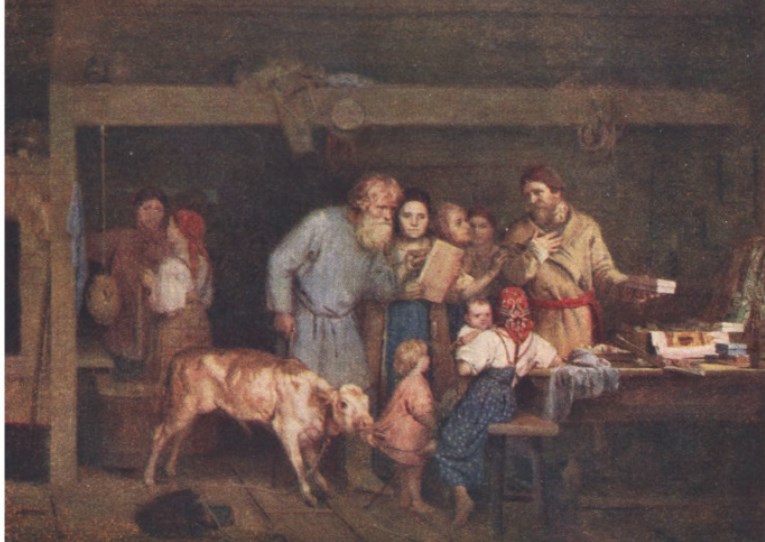 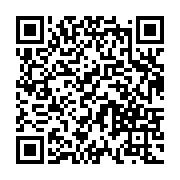 Ответ представьте в виде текста со сложными предложениями (не менее 8). __________________________________________________________________________________________________________________________________________________________________________________________________________________________________________________________________________________________________________________________________________Задание № 2Во второй половине 1880-х годов появились печатные календари, выпускаемые Товариществом И.Д. Сытина. Используя информацию экспозиции музея и дополнительный источник (qr-код), выполните задания.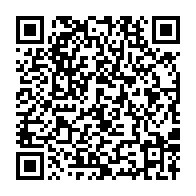 Классифицируйте календари.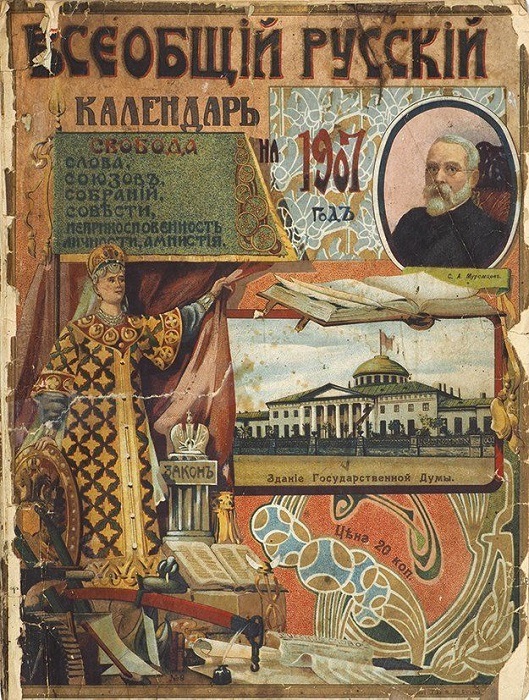 2. Раскройте содержание слов 
И.Д. Сытина: «Календарь может служить «первоначальным проводником культуры». При ответе (в дополнение) опирайтесь на обложку «Всеобщего русского календаря» за 1907 год. Ответ представьте в виде тезисов:- разнообразие видов календарей;------Задание №3Прочитайте отрывок из книги «Жизнь для книги».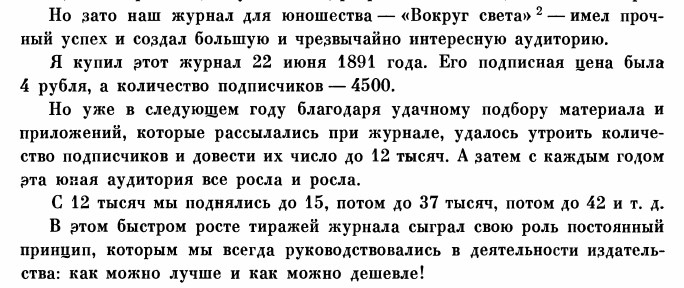 Дополните предложение. Ответ представьте в виде сложного предложения с несколькими придаточными частями. К 1897-1898 году количество подписчиков журнала возросло до 42 000 тысяч_________________________________________________________________________________________________________________________________________________________________________________________________ (Примечание: В приложении к журналу печатались: Гоголь, Гюго, Жуковский, Вальтер Скотт, Джек Лондон и, наконец, полное посмертное собрание сочинений Л.Н. Толстого.)Итоговое задание.Кратко сформулируйте принцип И.Д. Сытина, которого он придерживался относительно выпуска печатной продукции. __________________________________________________________________Виды календарейОбласть знаний